WEST VIRGINIA ASSOCIATION OF SCHOOL ADMINISTRATORS100 ANGUS PEYTON DRIVE SOUTH CHARLESTON, WV 25303M E M O R A N D U MTO:	WVASA MembersScholarship ApplicantsFROM:	Susan Lee Collins, Executive DirectorRE:	Scholarship ApplicationsDATE:            January 20, 2020	ANNOUNCING 2020 SCHOLARSHIP APPLICATIONThe West Virginia Association of School Administrators has long recognized the need to support aspiring administrators in the state. To that end, attached, please find an application to assist an individual in obtaining an administrative certificate for the purpose of seeking a school administrative position in West Virginia. WVASA will award a maximum of four (4)$1000.00 scholarships based on this application. Application deadline is Thursday, June 4, 2020.Applicants must:	Be a resident of West Virginia	Be currently working in a school system within the state	Have already completed at least six (6) hours toward the administrative certificate	Be currently enrolled in a class toward that certificate	Be recommended by the superintendent in the district where the applicant is employedAPPLICATION FORMWEST VIRGINIA ASSOCIATION OF SCHOOL ADMINISTRATORS MEMORIAL SCHOLARSHIPBefore completing this application, carefully read the instructions. Complete all items below. If you are unable to provide the information requested, state the reason in the space provided or attach a letter of explanation. The applicant assumes responsibility for ensuring that all requested information is sent as a complete packet is received or postmarked by the June 4, 2020. Faxes will not be accepted. WVASA assumes no responsibility for procuring the information.Please mail or send PDF of the completed application to:Dr. Sara Stankus, Superintendent Upshur County Schools102 Smithfield StreetBuckhannon, WV  26201sstankus@k12.wv.usAcademic Year:	2019-20 	Application Deadline:	June 4, 2020Please mail or submit PDF to Dr. Stankus Name:	 	Last	First	MiddlePermanent Address:Street or PO Box	City	State	ZipAre you a West Virginia resident?       Yes     NoIn what county do you reside?   	 What is the name of the Superintendent of Schools?Social Security Number:   	/_ 	/_ 	Date of Birth:   	/ 	/ 	Sex:      Male     FemaleHome Telephone Number: (_ 	)  	Work Telephone Number:  (_ 	)  	Name of college/university in which you are currently enrolled:_________________________Name of College	City/State	Dates Attended	GPA	Cum GPAHave you been accepted into a program?	    Yes     NoWhat is your current degree and what job do you now hold?  	Explain the progress you have made, to date, toward obtaining an administrative degree:List the scores for the most recent admissions tests you have takenMAT	Scaled Score:  	Percentage for Intended Major:   	GRE	Verbal  	Writing  	Subject Test  	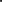 Score  	Subject Test  	Score  	SAT Scores:	Math:  	Verbal:   	Combined:  	ACT Scores:	English:  	Math:  	Reading:  	Science Reasoning:   	Composite:  	 	In 100 words or less, tell the committee why you are seeking administrative certification: 	Please attach an updated copy of your resume and two letters of support. One letter must   be from the superintendent of the district where you are now working. 	Should you be chosen for the scholarship, we will provide you with the check for $1,000.00 upon the presentation of a copy of the tuition receipt from the college/university where you are enrolled.Activities FormUsing only the space provided below,  please list all extracurricular community, and personal activities in which you have participated that demonstrate your commitment to a leadership position in a publicschool system.**Do not attach additional resumes, lists, etc.**DO NOT SEND THIS INFORMATION SEPARATELY!Superintendent’s Letter of Recommendation Form(TO BE USED BY THE COUNTY SUPERINTENDENT IN THE COUNTY WHERE YOU WORK) Recommendation for:   	To Evaluator: The above named applicant is applying for the West Virginia Association of School Administrators Scholarship Fund. Your recommendation is needed as part of the application process. The applicant has authorized you to release any information you feel would be helpful in reviewing his/her application.  Your cooperation in providing this information is important to the selection of award recipients.  In the space provided below, please make a statement describing the applicant’s character, school and community leadership abilities, potential to succeed, and evidence of the applicant’s strengths and weaknesses, not to exceed one page in length. If you are using your letterhead, be sure to include your relationship to the applicant and the length of time you have been acquainted or attach this form to the letter.I am writing this recommendation on behalf of  	Applicant’s NameEvaluator Name:_ 	  Telephone:  ( 	)  	Address:   					 Street or PO Box	City	State	ZipRelationship to applicant:   	How Long have you known applicant?  	A recommendation received with a broken seal will be rejected. Please be sure to seal and sign the envelope and return to applicant in order that it may be included along with the application packet. Remember immediate family members are not eligible to write the recommendation. A principal may substitute for the superintendent in that case; however, please note this information somewhere in your application. We ask this Letter of Recommendation be typed or hand-printed.Letter of Recommendation Form(TO BE USED BY AN INDIVIDUAL WHO KNOWS YOUR WORK) Recommendation for:   	To Evaluator: The above named applicant is applying for a scholarship with the West Virginia Association of School Administrators Scholarship Fund. Your recommendation is needed as part of the application process. The applicant has authorized you to release any information you feel would be helpful in reviewing his/her application.  Your cooperation in providing this information is important to the selection of award recipients.   In the space provided below, please make a statement describing the applicant’s character, school and community leadership abilities, potential to succeed, and evidence of the applicant’s strengths and weaknesses, not to exceed one page in length. If you are using your letterhead, be sure to include your relationship to the applicantand the length of time you have been acquainted or attach this form to the letter.I am writing this recommendation on behalf of  	Applicant’s NameEvaluator Name:_ 	  Telephone Number:  ( 	)  	Address:   					 Street or PO Box	City	State	ZipRelationship to Applicant:   	How Long have you known applicant?  	A recommendation received with a broken seal will be rejected. Please be sure to seal and sign the envelope and return to applicant in order that it may be included along with the application packet. Remember immediate family members are not eligible to write the recommendation. A principal may substitute for the superintendent in that case; however, please note this information somewhere in your application. We ask this Letter of Recommendation be typed or hand-printed.CollegeExtracurricular ActivitiesParticipation by YearParticipation by YearParticipation by YearParticipation by YearPosition HeldFr.So.Jr.Sr.Identify Participant or Leadership PositionWork Experience/ActivitiesDates of EmploymentTitle/Role